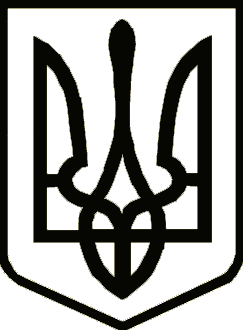 			Україна 	     	                  СРІБНЯНСЬКА СЕЛИЩНА РАДАРОЗПОРЯДЖЕННЯПро покладення обов’язківВідповідно до статей 36, 59 Закону України «Про місцеве самоврядування в Україні», статті 18 Закону України «Про мобілізаційну підготовку та мобілізацію», статті 15 Закону України «Про оборону України», статей 33, 38 Закону України «Про військовий обов’язок і військову службу», статті 72 постанови Кабінету Міністрів України від 30 грудня 2022 року №1487 «Про затвердження Порядку організації та ведення військового обліку призовників, військовозобов’язаних та резервістів», розпорядження селищного голови від 31.07.2023 №105 «Про розгортання дільниці оповіщення та пунктів збору на території Срібнянської селищної ради», з метою забезпечення належної організації мобілізаційних заходів призовників, військовозобов’язаних і резервістів старостинськими округами Срібнянської селищної ради, зобов’язую:1. На період відпустки старости Харитонівського старостинського округу Юрія ОСТАПЕНКА з 01.09.2023 по 30.09.2023 начальником Харитонівського кущового пункту збору призначити спеціаліста І категорії загального відділу Лесю АНДРІЙЧЕНКО.2. Контроль за виконанням даного розпорядження покласти на заступника селищного голови Володимира ШУЛЯКА.	Секретар ради		        	                                                                 Ірина МАРТИНЮК024 серпня 2023 року    смт Срібне			      №118